建设项目环境影响报告表（污染影响类）（报批本）项目名称：年产2200吨毛绒玩具废丝和布边角料制团粒项目建设单位（盖章）：安康德耀环创玩具有限公司   编制日期：           二〇二四年三月          中华人民共和国生态环境部制一、建设项目基本情况建设项目工程分析三、区域环境质量现状、环境保护目标及评价标准四、主要环境影响和保护措施五、环境保护措施监督检查清单六、结论附表建设项目污染物排放量汇总表（单位：t/a）注：⑥=①+③+④-⑤；⑦=⑥-①建设项目名称年产2200吨毛绒玩具废丝和布边角料制团粒项目年产2200吨毛绒玩具废丝和布边角料制团粒项目年产2200吨毛绒玩具废丝和布边角料制团粒项目项目代码2403-610962-04-01-6756762403-610962-04-01-6756762403-610962-04-01-675676建设单位联系人朱耀明联系方式15852580018建设地点陕西省安康市恒口示范区（试验区）恒口镇安民村工业园区安康安贝斯玩具产业链孵化园陕西省安康市恒口示范区（试验区）恒口镇安民村工业园区安康安贝斯玩具产业链孵化园陕西省安康市恒口示范区（试验区）恒口镇安民村工业园区安康安贝斯玩具产业链孵化园地理坐标经度108度44分21.631秒，纬度32度44分50.520秒经度108度44分21.631秒，纬度32度44分50.520秒经度108度44分21.631秒，纬度32度44分50.520秒国民经济行业类别C4220非金属废料和碎屑加工处理建设项目行业类别三十九、废弃资源综合利用业非金属废料和碎屑加工处理422建设性质☑新建（迁建）□改建□扩建□技术改造建设项目申报情形☑首次申报项目□不予批准后再次申报项目□超五年重新审核项目□重大变动重新报批项目项目审批（核准/备案）部门（选填）恒口示范区（试验区）经济发展与招商局项目审批（核准/备案）文号（选填）2403-610962-04-01-675676总投资（万元）105环保投资（万元）32.5环保投资占比（%）30.9施工工期2个月是否开工建设☑否□是：用地（用海）面积（m2）770.12专项评价设置情况无无无规划情况1.《安康市恒口示范区（试验区）总体规划（2018-2035年）》2.《月河南岸片区总体设计》（2021-2035）1.《安康市恒口示范区（试验区）总体规划（2018-2035年）》2.《月河南岸片区总体设计》（2021-2035）1.《安康市恒口示范区（试验区）总体规划（2018-2035年）》2.《月河南岸片区总体设计》（2021-2035）规划环境影响评价情况无无无规划及规划环境影响评价符合性分析1.1项目与《安康市恒口示范区（试验区）总体规划（2018-2035年）》的相符性分析表1.1  与规划及规划环境影响评价符合性分析1.2项目与月河南岸片区总体设计的符合性分析表1.2  项目与月河南岸片区总体设计的符合性分析表由上表可知，本项目与《安康市恒口示范区（试验区）总体规划（2018-2035年）》和《月河南岸片区总体设计》（2021-2035）的规划要求相符。1.1项目与《安康市恒口示范区（试验区）总体规划（2018-2035年）》的相符性分析表1.1  与规划及规划环境影响评价符合性分析1.2项目与月河南岸片区总体设计的符合性分析表1.2  项目与月河南岸片区总体设计的符合性分析表由上表可知，本项目与《安康市恒口示范区（试验区）总体规划（2018-2035年）》和《月河南岸片区总体设计》（2021-2035）的规划要求相符。1.1项目与《安康市恒口示范区（试验区）总体规划（2018-2035年）》的相符性分析表1.1  与规划及规划环境影响评价符合性分析1.2项目与月河南岸片区总体设计的符合性分析表1.2  项目与月河南岸片区总体设计的符合性分析表由上表可知，本项目与《安康市恒口示范区（试验区）总体规划（2018-2035年）》和《月河南岸片区总体设计》（2021-2035）的规划要求相符。其他符合性分析1.3项目产业政策的符合性本项目属于废弃资源综合利用业，2024年3月8日项目经安康市恒口示范区经济发展和招商局审核通过并取得了《陕西省企业投资项目备案确认书》（详见附件2），项目代码：2403-610962-04-01-675676。对照《产业结构调整指导目录（2024年本）》，本项目属于“鼓励类—第四十二—环境保护与资源节约综合利用，第8废弃物循环利用：废塑料、废旧纺织品及纺织废料和边角料”。对照《市场准入负面清单（2022年版）》内容，不属于禁止类事项；对照《陕西省限制投资类指导目录（陕发改产业〔2007〕97号）》内容，不属于限制投资类产业；对照《环境保护综合名录（2021年版）》内容，不属于“高污染、高环境风险”项目。综上所述，本项目符合国家和地方产业政策要求。1.4选址可行性分析1.4.1项目用地分析本项目位于安康安贝斯玩具产业链孵化园内，用地范围属于工业用地，对照《限制用地项目目录（2022）年本》和《禁止用地项目目录（2022）年本》，本项目不属于限制或禁止用地项目，符合国家土地供应政策。根据《安康市国土空间总体规划（2021-2035）》项目用地范围属于城镇开发边界范围内，土地规划用途为一类工业用地（详见附图4及附件4），根据《月河南岸片区总体设计》，项目属于恒口示范区月河南岸片区。本项目建设与区域规划相符。1.4.2环境敏感性根据现场勘查，本项目用地属于秦岭生态保护区的一般保护区范围内，不涉及占用核心保护区和重点保护区，对照《陕西省秦岭重点保护区一般保护区产业准入清单（试行）》（陕发改秦岭〔2021〕468号），项目不在上述准入清单内，不属于高污染、高耗能、高排放落后产能，项目可实施。项目所在区域不涉及其他森林公园、风景名胜区、世界文化自然遗产、地质公园等禁止开发的生态保护红线、重点保护生态红线以及脆弱生态保护红线区，项目建设不会占用生态红线保护区（详见图1-1）。项目50m范围无声环境敏感目标（居民），边界外延500m范围内大气环境目标为居民和恒口建安九年制学校师生。项目在落实环评提出的相关环保措施后，污染物能实现达标排放，对周围环境影响较小。经查本项目无危险废物利用和产生，生产过程仅产生粉尘，产生的固体废物去向明确，不会对项目居民产生明显环境不利影响，环境敏感性一般。1.4.3与环境功能区划的一致性本项目所在区域环境空气质量执行《环境空气质量标准》（GB3095-2012）中二级标准，地表水执行《地表水环境质量标准》（GB3838-2002）中Ⅱ类标准，声环境执行《声环境质量标准》（GB3096-2008）中3类标准。项目在落实环评提出的废气、噪声、固废生态措施后，对区域环境的影响较小，与环境功能区划要求相符。1.5“三线一单”符合性1.5.1“三线一单”符合性分析根据《关于以改善环境质量为核心加强环境影响评价管理的通知》（环环评〔2016〕150号）、《陕西省“三线一单”生态环境分区管控应用技术指南：环境影响评价（试行）》（陕环办发〔2022〕76号）和《安康市人民政府关于印发安康市“三线一单”生态环境分区管控方案的通知》（安政发〔2021〕18号），本项目“三线一单”符合情况见下表。表1.3  项目与“三线一单”符合性分析表综上，本项目符合“三线一单”相关要求。1.5.2与《陕西省“三线一单”生态环境分区管控应用技术指南：环境影响评价（试行）》（陕环办发〔2022〕76号）、《安康市人民政府关于印发安康市“三线一单”生态环境分区管控方案》（安政发〔2021〕18号）符合性分析本项目位于安康安贝斯玩具产业链孵化园，经查询《陕西省“三线一单”生态环境分区管控应用技术指南：环境影响评价（试行）》（陕环办发〔2022〕76号）和《安康市“三线一单”生态环境分区管控方案》，项目属于陕西省和安康市划定的重点管控单元中的大气环境弱扩散重点管控区和水环境城镇生活污染重点管控区。根据《陕西省“三线一单”生态环境分区管控应用技术指南：环境影响评价（试行）》，环评文件涉及“三线一单”生态环境分区管控符合性分析应采取“一图一表一说明”的表达方式，本项目与《安康市生态环境分区管控准入清单》符合性分析如下。①“一图”本项目位于工业园区内，属于环境管控重点保护单元中的大气环境弱扩散重点管控区。见下图。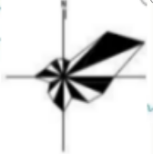 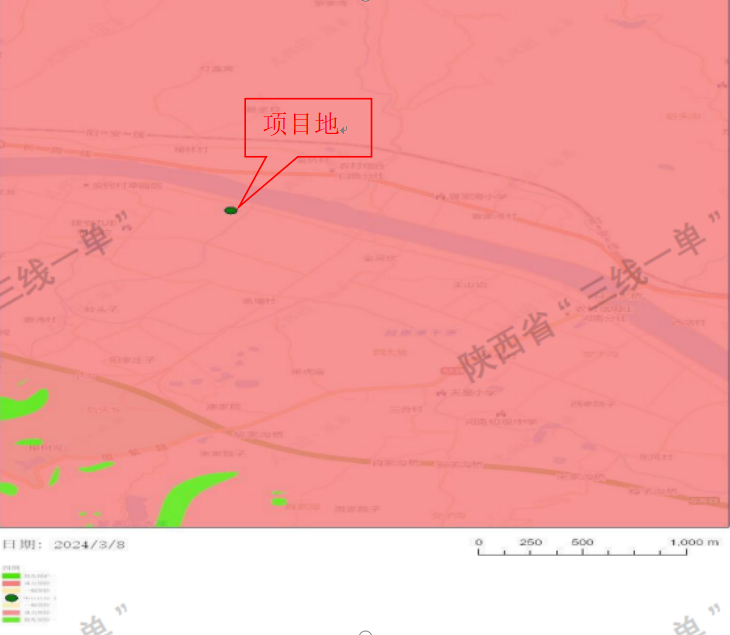 图1.1  项目在安康市环境管控单元图中的位置示意图②“一表”本项目与重点管控单元的管控要求符合性分析详见下表。表1.4  项目与重点管控单元管控要求的符合性分析.由上表分析结果可知，本项目与陕西省和安康市生态环境重点管控单元的相关要求相符。③“一说明”本项目位于重点管控单元中的大气环境弱扩散重点管控区和水环境城镇生活污染重点管控区。项目为废弃资源综合利用业，不属于“两高”项目；项目生产用水在生产过程中一部分自然蒸发，另一部分保留在PET团粒中；水雾除尘循环水不外排，生产废气、固废的处置符合环保要求，不会对区域生态环境造成明显不利影响。综上所述，本项目与《陕西省“三线一单”生态环境分区管控应用技术指南：环境影响评价（试行）》（陕环办发〔2022〕76号）、《安康市人民政府关于印发安康市“三线一单”生态环境分区管控方案》（安政发〔2021〕18号）的相关要求相符。1.6本项目与相关政策的符合性分析本项目与相关政策的符合性分析见下表。表1.5  本项目与相关政策的符合性分析1.7外环境关系根据现场踏勘，项目四至范围内的外环境情况详见表1.6和附图6。表1.6  项目外环境关系一览表项目所在区域不属于饮用水源保护区、风景名胜区，和周边环境现状相适应，地理位置优越，交通较为便利，在采用环保措施后，不会对当地的环境质量造成明显的不利影响，项目选址合理。1.3项目产业政策的符合性本项目属于废弃资源综合利用业，2024年3月8日项目经安康市恒口示范区经济发展和招商局审核通过并取得了《陕西省企业投资项目备案确认书》（详见附件2），项目代码：2403-610962-04-01-675676。对照《产业结构调整指导目录（2024年本）》，本项目属于“鼓励类—第四十二—环境保护与资源节约综合利用，第8废弃物循环利用：废塑料、废旧纺织品及纺织废料和边角料”。对照《市场准入负面清单（2022年版）》内容，不属于禁止类事项；对照《陕西省限制投资类指导目录（陕发改产业〔2007〕97号）》内容，不属于限制投资类产业；对照《环境保护综合名录（2021年版）》内容，不属于“高污染、高环境风险”项目。综上所述，本项目符合国家和地方产业政策要求。1.4选址可行性分析1.4.1项目用地分析本项目位于安康安贝斯玩具产业链孵化园内，用地范围属于工业用地，对照《限制用地项目目录（2022）年本》和《禁止用地项目目录（2022）年本》，本项目不属于限制或禁止用地项目，符合国家土地供应政策。根据《安康市国土空间总体规划（2021-2035）》项目用地范围属于城镇开发边界范围内，土地规划用途为一类工业用地（详见附图4及附件4），根据《月河南岸片区总体设计》，项目属于恒口示范区月河南岸片区。本项目建设与区域规划相符。1.4.2环境敏感性根据现场勘查，本项目用地属于秦岭生态保护区的一般保护区范围内，不涉及占用核心保护区和重点保护区，对照《陕西省秦岭重点保护区一般保护区产业准入清单（试行）》（陕发改秦岭〔2021〕468号），项目不在上述准入清单内，不属于高污染、高耗能、高排放落后产能，项目可实施。项目所在区域不涉及其他森林公园、风景名胜区、世界文化自然遗产、地质公园等禁止开发的生态保护红线、重点保护生态红线以及脆弱生态保护红线区，项目建设不会占用生态红线保护区（详见图1-1）。项目50m范围无声环境敏感目标（居民），边界外延500m范围内大气环境目标为居民和恒口建安九年制学校师生。项目在落实环评提出的相关环保措施后，污染物能实现达标排放，对周围环境影响较小。经查本项目无危险废物利用和产生，生产过程仅产生粉尘，产生的固体废物去向明确，不会对项目居民产生明显环境不利影响，环境敏感性一般。1.4.3与环境功能区划的一致性本项目所在区域环境空气质量执行《环境空气质量标准》（GB3095-2012）中二级标准，地表水执行《地表水环境质量标准》（GB3838-2002）中Ⅱ类标准，声环境执行《声环境质量标准》（GB3096-2008）中3类标准。项目在落实环评提出的废气、噪声、固废生态措施后，对区域环境的影响较小，与环境功能区划要求相符。1.5“三线一单”符合性1.5.1“三线一单”符合性分析根据《关于以改善环境质量为核心加强环境影响评价管理的通知》（环环评〔2016〕150号）、《陕西省“三线一单”生态环境分区管控应用技术指南：环境影响评价（试行）》（陕环办发〔2022〕76号）和《安康市人民政府关于印发安康市“三线一单”生态环境分区管控方案的通知》（安政发〔2021〕18号），本项目“三线一单”符合情况见下表。表1.3  项目与“三线一单”符合性分析表综上，本项目符合“三线一单”相关要求。1.5.2与《陕西省“三线一单”生态环境分区管控应用技术指南：环境影响评价（试行）》（陕环办发〔2022〕76号）、《安康市人民政府关于印发安康市“三线一单”生态环境分区管控方案》（安政发〔2021〕18号）符合性分析本项目位于安康安贝斯玩具产业链孵化园，经查询《陕西省“三线一单”生态环境分区管控应用技术指南：环境影响评价（试行）》（陕环办发〔2022〕76号）和《安康市“三线一单”生态环境分区管控方案》，项目属于陕西省和安康市划定的重点管控单元中的大气环境弱扩散重点管控区和水环境城镇生活污染重点管控区。根据《陕西省“三线一单”生态环境分区管控应用技术指南：环境影响评价（试行）》，环评文件涉及“三线一单”生态环境分区管控符合性分析应采取“一图一表一说明”的表达方式，本项目与《安康市生态环境分区管控准入清单》符合性分析如下。①“一图”本项目位于工业园区内，属于环境管控重点保护单元中的大气环境弱扩散重点管控区。见下图。图1.1  项目在安康市环境管控单元图中的位置示意图②“一表”本项目与重点管控单元的管控要求符合性分析详见下表。表1.4  项目与重点管控单元管控要求的符合性分析.由上表分析结果可知，本项目与陕西省和安康市生态环境重点管控单元的相关要求相符。③“一说明”本项目位于重点管控单元中的大气环境弱扩散重点管控区和水环境城镇生活污染重点管控区。项目为废弃资源综合利用业，不属于“两高”项目；项目生产用水在生产过程中一部分自然蒸发，另一部分保留在PET团粒中；水雾除尘循环水不外排，生产废气、固废的处置符合环保要求，不会对区域生态环境造成明显不利影响。综上所述，本项目与《陕西省“三线一单”生态环境分区管控应用技术指南：环境影响评价（试行）》（陕环办发〔2022〕76号）、《安康市人民政府关于印发安康市“三线一单”生态环境分区管控方案》（安政发〔2021〕18号）的相关要求相符。1.6本项目与相关政策的符合性分析本项目与相关政策的符合性分析见下表。表1.5  本项目与相关政策的符合性分析1.7外环境关系根据现场踏勘，项目四至范围内的外环境情况详见表1.6和附图6。表1.6  项目外环境关系一览表项目所在区域不属于饮用水源保护区、风景名胜区，和周边环境现状相适应，地理位置优越，交通较为便利，在采用环保措施后，不会对当地的环境质量造成明显的不利影响，项目选址合理。1.3项目产业政策的符合性本项目属于废弃资源综合利用业，2024年3月8日项目经安康市恒口示范区经济发展和招商局审核通过并取得了《陕西省企业投资项目备案确认书》（详见附件2），项目代码：2403-610962-04-01-675676。对照《产业结构调整指导目录（2024年本）》，本项目属于“鼓励类—第四十二—环境保护与资源节约综合利用，第8废弃物循环利用：废塑料、废旧纺织品及纺织废料和边角料”。对照《市场准入负面清单（2022年版）》内容，不属于禁止类事项；对照《陕西省限制投资类指导目录（陕发改产业〔2007〕97号）》内容，不属于限制投资类产业；对照《环境保护综合名录（2021年版）》内容，不属于“高污染、高环境风险”项目。综上所述，本项目符合国家和地方产业政策要求。1.4选址可行性分析1.4.1项目用地分析本项目位于安康安贝斯玩具产业链孵化园内，用地范围属于工业用地，对照《限制用地项目目录（2022）年本》和《禁止用地项目目录（2022）年本》，本项目不属于限制或禁止用地项目，符合国家土地供应政策。根据《安康市国土空间总体规划（2021-2035）》项目用地范围属于城镇开发边界范围内，土地规划用途为一类工业用地（详见附图4及附件4），根据《月河南岸片区总体设计》，项目属于恒口示范区月河南岸片区。本项目建设与区域规划相符。1.4.2环境敏感性根据现场勘查，本项目用地属于秦岭生态保护区的一般保护区范围内，不涉及占用核心保护区和重点保护区，对照《陕西省秦岭重点保护区一般保护区产业准入清单（试行）》（陕发改秦岭〔2021〕468号），项目不在上述准入清单内，不属于高污染、高耗能、高排放落后产能，项目可实施。项目所在区域不涉及其他森林公园、风景名胜区、世界文化自然遗产、地质公园等禁止开发的生态保护红线、重点保护生态红线以及脆弱生态保护红线区，项目建设不会占用生态红线保护区（详见图1-1）。项目50m范围无声环境敏感目标（居民），边界外延500m范围内大气环境目标为居民和恒口建安九年制学校师生。项目在落实环评提出的相关环保措施后，污染物能实现达标排放，对周围环境影响较小。经查本项目无危险废物利用和产生，生产过程仅产生粉尘，产生的固体废物去向明确，不会对项目居民产生明显环境不利影响，环境敏感性一般。1.4.3与环境功能区划的一致性本项目所在区域环境空气质量执行《环境空气质量标准》（GB3095-2012）中二级标准，地表水执行《地表水环境质量标准》（GB3838-2002）中Ⅱ类标准，声环境执行《声环境质量标准》（GB3096-2008）中3类标准。项目在落实环评提出的废气、噪声、固废生态措施后，对区域环境的影响较小，与环境功能区划要求相符。1.5“三线一单”符合性1.5.1“三线一单”符合性分析根据《关于以改善环境质量为核心加强环境影响评价管理的通知》（环环评〔2016〕150号）、《陕西省“三线一单”生态环境分区管控应用技术指南：环境影响评价（试行）》（陕环办发〔2022〕76号）和《安康市人民政府关于印发安康市“三线一单”生态环境分区管控方案的通知》（安政发〔2021〕18号），本项目“三线一单”符合情况见下表。表1.3  项目与“三线一单”符合性分析表综上，本项目符合“三线一单”相关要求。1.5.2与《陕西省“三线一单”生态环境分区管控应用技术指南：环境影响评价（试行）》（陕环办发〔2022〕76号）、《安康市人民政府关于印发安康市“三线一单”生态环境分区管控方案》（安政发〔2021〕18号）符合性分析本项目位于安康安贝斯玩具产业链孵化园，经查询《陕西省“三线一单”生态环境分区管控应用技术指南：环境影响评价（试行）》（陕环办发〔2022〕76号）和《安康市“三线一单”生态环境分区管控方案》，项目属于陕西省和安康市划定的重点管控单元中的大气环境弱扩散重点管控区和水环境城镇生活污染重点管控区。根据《陕西省“三线一单”生态环境分区管控应用技术指南：环境影响评价（试行）》，环评文件涉及“三线一单”生态环境分区管控符合性分析应采取“一图一表一说明”的表达方式，本项目与《安康市生态环境分区管控准入清单》符合性分析如下。①“一图”本项目位于工业园区内，属于环境管控重点保护单元中的大气环境弱扩散重点管控区。见下图。图1.1  项目在安康市环境管控单元图中的位置示意图②“一表”本项目与重点管控单元的管控要求符合性分析详见下表。表1.4  项目与重点管控单元管控要求的符合性分析.由上表分析结果可知，本项目与陕西省和安康市生态环境重点管控单元的相关要求相符。③“一说明”本项目位于重点管控单元中的大气环境弱扩散重点管控区和水环境城镇生活污染重点管控区。项目为废弃资源综合利用业，不属于“两高”项目；项目生产用水在生产过程中一部分自然蒸发，另一部分保留在PET团粒中；水雾除尘循环水不外排，生产废气、固废的处置符合环保要求，不会对区域生态环境造成明显不利影响。综上所述，本项目与《陕西省“三线一单”生态环境分区管控应用技术指南：环境影响评价（试行）》（陕环办发〔2022〕76号）、《安康市人民政府关于印发安康市“三线一单”生态环境分区管控方案》（安政发〔2021〕18号）的相关要求相符。1.6本项目与相关政策的符合性分析本项目与相关政策的符合性分析见下表。表1.5  本项目与相关政策的符合性分析1.7外环境关系根据现场踏勘，项目四至范围内的外环境情况详见表1.6和附图6。表1.6  项目外环境关系一览表项目所在区域不属于饮用水源保护区、风景名胜区，和周边环境现状相适应，地理位置优越，交通较为便利，在采用环保措施后，不会对当地的环境质量造成明显的不利影响，项目选址合理。建设内容2.1项目由来安康德耀环创玩具有限公司成立于2022年4月，经营范围一般项目：玩具、动漫及游艺用品销售；高性能纤维及复合材料制造；非金属废料和碎屑加工处理；再生资源回收（除生产性废旧金属）（除依法须经批准的项目外，凭营业执照依法自主开展经营活动）。营业执照副本见附件3。为适应市场发展需求，解决安康市恒口示范区及安康市其他区县毛绒玩具生产产生的废丝和布边角料回收问题，安康德耀环创玩具有限公司拟在安康安贝斯玩具产业链孵化园有限公司已建标准化厂房内投资105万元，建设“年产2200吨毛绒玩具废丝和布边角料制团粒项目”，根据项目备案确认书其建设内容为：租用安康安贝斯玩具产业链孵化园有限公司已建标准化厂房770.12平方米，拟建年产2200吨毛绒玩具废丝和布边角料制团粒生产线一条，主要设备包括分拣平台、团粒机、切丝机等，并配套建设环保设施。根据《中华人民共和国环境影响评价法》和《建设项目环境保护管理条例》规定，该项目需要进行环境影响评价工作。根据《建设项目环境影响评价分类管理名录》（2021年版）的相关规定，项目为“三十九、废弃资源综合利用业42”中“废塑料加工处理”，产品为PET团粒，需编制环境影响报告表。2.2项目基本情况（1）项目名称：年产2200吨毛绒玩具废丝和布边角料制团粒项目（2）建设单位：安康德耀环创玩具有限公司（3）建设地点：陕西省安康市恒口示范区（试验区）恒口镇安民村工业园区（4）投资额：总投资105万元，其中环保投资为32.5万元，占总投资的30.9%。2.3主要建设内容本项目租用已建标准化生产厂房770.12平方米，拟建“年产2200吨毛绒玩具废丝和布边角料制团粒生产线”一条，主要设备包括分拣平台、团粒机、切丝机等，并配套建设环保设施。项目工程组成见表2.1。表2.1  项目工程组成一览表2.4产品方案本项目产品方案见表2.2。表2.2  项目产品方案一览表2.5原辅材料及能源项目主要原辅材料及能源消耗情况见表2.3。表2.3  项目原、辅材料消耗一览表原料来源：安康德耀环创玩具有限公司收购安康市恒口示范区及安康市其他区县毛绒玩具生产产生的废丝和布边角料。表2.4  原辅材料理化性质2.6主要设备项目主要工艺设备见表2.5。表2.5  主要工艺设备一览表2.7公用工程2.7.1给水（1）给水：建设项目用水来自自来水供水系统，用水主要为生产用水、生活用水、环保设施用水。生活用水：项目劳动定员为10人，厂内不提供食宿。办公生活用水量参照陕西省《行业用水定额》（DB61/T943-2020）中相关规定，本项目人员办公生活用水量取30L/人·d，则项目办公生活用水量为0.3m3/d，90m3/a。循环用水：本项目生产过程中需使用环保设施水雾除尘用水，循环使用不外排，仅每天对其进行补充自然蒸发损失的量，循环水量约0.25m3，每天补充水量为5%，则项目水雾除尘循环水补充用水量为0.0125m3/d、3.75m3/a，则水雾除尘用水量为4m3/a。生产用水：在PET团粒生产过程中需要在团粒机中加水使产品冷却，以防PET团粒因过热而粘连、变形，每吨原材料需加1kg新鲜水。根据企业提供信息，本项目收购生产原料为2310t/a，经人工分拣后剩余可用原料为2240.7t/a，则生产用水量为2.2407t/a、0.007469m3/d。2.7.2排水本项目排水采用雨污分流制，雨水经厂区已建雨水管网收集，生产用水在PET团粒冷却过程中一部分水自然蒸发，另一部分水保留在PET团粒中，项目无生产废水产生；循环除尘水不外排。本项目生活污水按产生系数0.8进行计算，故生活污水产生量为0.24m3/d，72m3/a。生活污水经污水管网排入园区化粪池，废水经化粪池处理后达到《污水综合排放标准》（GB8978-1996）中三级标准及《污水排入城镇下水道水质标准》（GB/T31962-2015）B级标准要求后，经市政污水管道进入安康市恒口示范区污水处理厂处理。项目给排水情况见表2.6表2.6  项目给排水一览表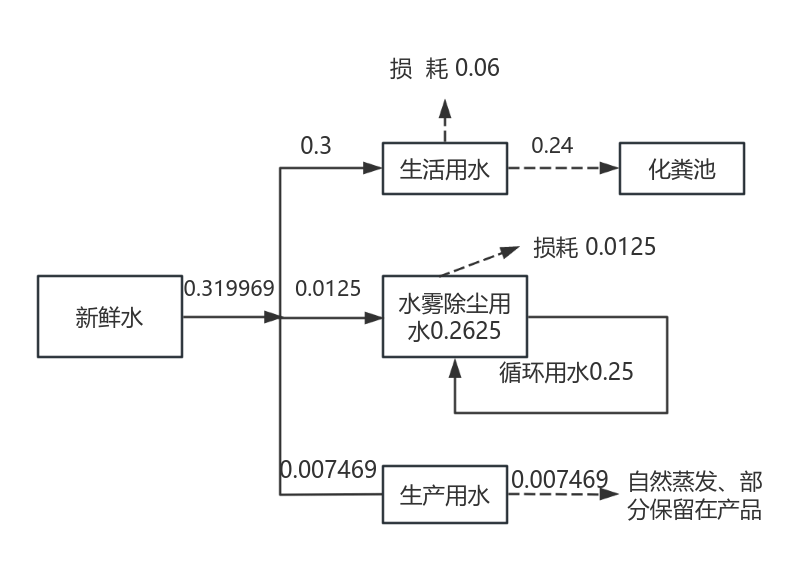 图2.1  水平衡示意图 （单位：m3/d）2.7.3供电项目依托市政供电网络，通过产业园的配电设施分配给厂区的用电设备。2.7.4制冷供暖项目办公区制冷、供暖均采用分体空调，生产区不提供供暖和制冷。2.8劳动员工与工作制度本项目劳动定员10人，不在厂区内食宿。生产实行每天一班8小时工作制度，全年生产300天。（注：设备运行时间为夜间21:00-5:00（次日））。2.9厂区平面布置项目租赁安康安贝斯玩具产业链孵化园有限公司已建标准厂房，厂区大门紧邻月天大道，交通便利。本项目拟在场地内设置办公室、堆料区、成品区、加工区、分拣区等。项目总体布置比较整齐，功能分区明确，生产、办公、辅助设施较为齐全，项目总平面布局图详见附图8。工艺流程和产排污环节2.10施工期工艺流程根据现场勘查，本项目租赁现有厂房进行生产经营活动，本项目施工期不涉及土建基础施工，不涉及油漆施工，仅进行设备开箱、安装和调试，在此过程中会对周围环境产生一定的环境影响。施工期工艺流程及产污节点详见下图。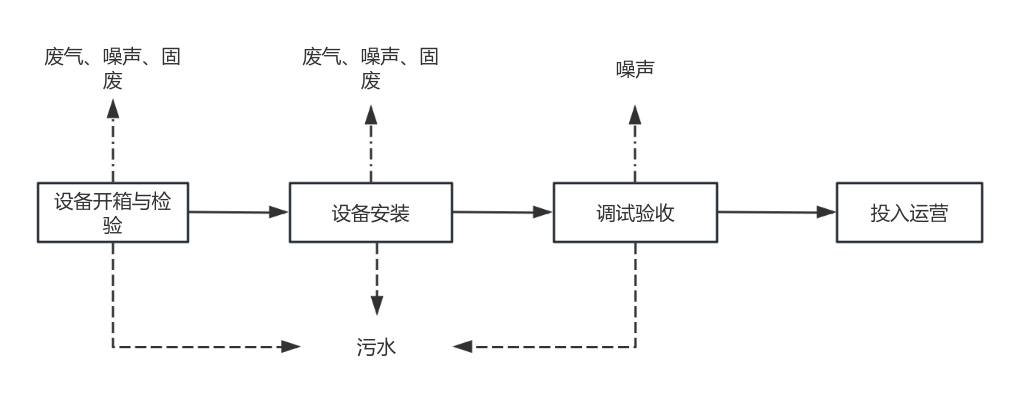 图2.2  施工期站场产污节点图流程简述：①设备开箱与检验：新购的设备开箱并检查，保证后续正常安装和使用。本工序会产生设备废外包装材料等固废、运转过程会产生扬尘和汽车尾气、设备开箱与检验过程施工人员生活污水。②设备安装：根据生产需要安装生产设备。本工序会产生施工人员作业时使用的安装仪器和工具与设备摩擦时产生噪声、机械运输产生的地面扬尘和汽车尾气、安装过程产生的废安装材料和设备安装人员生活污水。③调试验收：调试和检查安装完成的生产设备，使满足运营期生产要求。本工序主要产生设备运行噪声和调试人员生活污水。综上，项目施工期产污工序汇总统计详见下表。表2.7  施工期产污工序及污染物名称一览表2.11运营期根据建设单位提供的资料，项目运营期工艺流程及产污节点分析如下所述：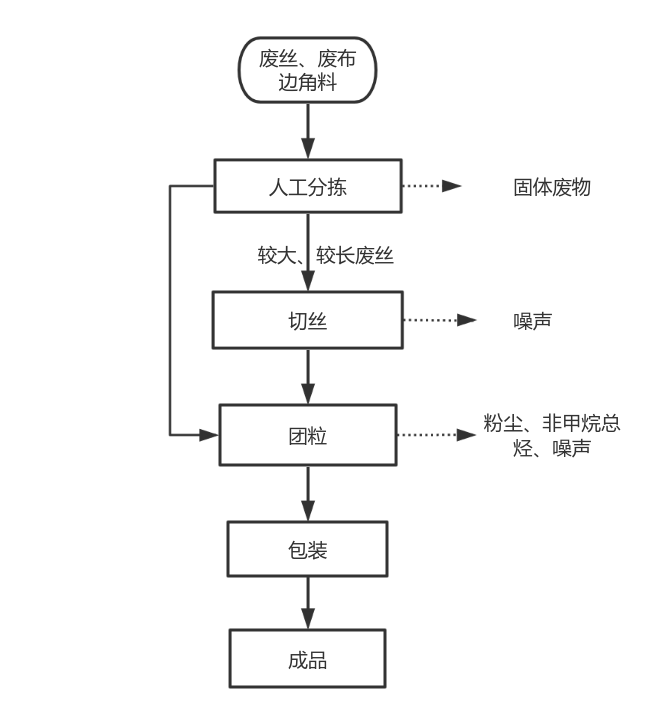 图2.3  生产工艺流程及产污环节工艺流程及产污环节简述：①人工分拣：对外购的废丝和废布进行人工分拣，去除其中存在的废纸、非涤纶等杂质；分拣合格的物料袋装，人工运送至下一道工序，在此过程会产生固体废物。②切丝：对分拣合格的较长的废丝，通过切丝机切成较短的废丝。由于需要切丝的原料较少，故切丝过程无粉尘产生，可不做量化分析；此过程会产生设备噪声。③团粒：分拣和切丝完成后的物料由人工投入团粒机中，在高速旋转的转刀刃和固定刀刃的剪切作用下，使物料快速被切成碎片，切碎后的丝或片在转刀盘的离心力作用下沿团粒机锅体内壁面流动，同时熔融原料下沉，松软原料上浮，由四周向团粒机锅体中心方向运动，由于高速下物料本身之间的摩擦以及锅壁和刀片的摩擦产生了大量的摩擦热使得布料呈半塑化状态，互相粘连成小块（此过程利用物理摩擦产生的热量即可满足半塑化状态要求，团粒机内温度在200℃左右，无需外加热源）。在物料即将结块前，将预先准备好的冷水淋浇到物料中，冷水遇到热的物料迅速气化，带走物料表面的热量，使其表面急剧冷却防止结块，物料降温到150℃左右，然后通过转刀刃和定刀刃的作用使之成为颗粒（大小不规则的粒料），后经传送带输送至包装区包装，由于刚出团粒机的产品温度较高，无法短时间冷却，影响包装，传送带上方固定2台冷却风扇，1台移动冷却风扇（夏季备用），对传送带上的产品进行再次冷却，冷却完成进入下一道工序。PET材料热分解温度350℃左右，因此项目工艺温度范围不会造成热分解，但由于本项目生产原料中含有颜料，在团粒机内高温团粒过程中仍会有少量有机废气释放出来，主要成分为非甲烷总烃，因此在团粒过程会产生粉尘、非甲烷总烃和噪声等。④包装：冷却后的产品，人工包装完整后运至成品区存放待售。与项目有关的原有环境污染问题本项目租用已建成厂房，用地位于安康安贝斯玩具产业链孵化园有限公司，经现场踏勘可知，场地无遗留环境污染问题。区域环境质量现状3.1环境空气质量现状本项目位于安康市恒口示范区；根据大气功能区划，本项目所在地为二类功能区，环境空气质量标准执行《环境空气质量标准》（GB3095－2012）二级标准要求。根据安康市生态环境局2024年2月23日发布的“环保快报（2023年12月及1~12月全市环境空气质量状况）”，评价因子为SO2、NO2、PM10、PM2.5、CO、O3六项常规指标。具体统计结果见表3.1，恒口示范区统计结果如下表。表3.1  区域环境质量现状评价表由上表可知，恒口示范区环境空气6个监测项目中，SO2年均质量浓度值、CO24小时平均第95百分位数的浓度、NO2年均质量浓度值、PM10、PM2.5年均质量浓度值和O3日最大8小时平均第90百分位数浓度低于国家环境空气质量二级标准。因此本项目处于达标区。3.1.2特征污染因子本项目生产原料为PET材质的毛绒玩具废丝和布边角料，生产加工过程中的废气主要是非甲烷总烃和颗粒物。经现场踏勘，本项目与“安康新恒辉塑胶科技有限公司”均位于安康安贝斯玩具产业链孵化园，两公司相距150米（具体位置关系见附图9）且两公司运营期的主要特征污染因子均为非甲烷总烃，故本次评价可参考陕西华准通检测技术有限公司于2023年2月9日-2月11日对《安康新恒辉塑胶科技有限公司恒口示范区玩具配件工厂项目环境影响报告表》空气环境中非甲烷总烃的监测结果。特征污染因子监测结果及达标性分析见表3.2、3.3及附件5。表3.2  特征污染因子监测结果统计表表3.3  特征污染因子达标性分析监测结果表明，项目所在区域环境空气中非甲烷总烃监测值满足《大气污染物综合排放标准详解》中标准限值要求。3.2地表水质量现状本项目附近的地表水体为月河及潘家河。项目生产用水循环使用，不外排。生活污水经园区已建化粪池处理后经市政管道排入恒口示范区污水处理厂进一步处理。根据安康市生态环境局发布的2023年1~12月水质监测断面水质状况表，月河2023年1~12月水质类别均为Ⅱ类，地表水环境良好。3.3声环境质量现状根据《建设项目环境影响报告表编制技术指南（污染影响类）（试行）》中的相关要求，声环境保护目标范围为厂界外周边50米，项目周边50m内无声环境保护目标，故无需进行声环境现状评价。环境保护目标本项目建设地位于安康市恒口示范区，根据环境敏感因素的界定原则，经现场调查，本地区不属于特殊保护区、社会关注区、生态脆弱区和特殊地貌景观区；评价区内也无重点保护文物、古迹、植物、动物及人文景观等。3.4大气环境及地表水环境根据《建设项目环境影响报告表编制技术指南》（污染影响类）（试行），本项目周边500m范围内大气环境保护目标以及地表水环境保护目标见下表3.4和附图7。表3.4  主要环境保护目标及保护级别3.5声环境根据《建设项目环境影响报告表编制技术指南（污染影响类）（试行）》中的相关要求，声环境保护目标范围为厂界外周边50米，项目周边50m内无声环境保护目标。污染物排放控制标准3.6废气施工期：施工期扬尘执行《施工场界扬尘排放限值》（DB61/1078-2017）中的要求。具体执行标准及限值见下表。表3.5  施工期大气污染物排放标准一览表运营期：生产过程中产生的有组织非甲烷总烃、颗粒物排放执行《合成树脂工业污染物排放标准》（GB31572-2015）表4要求；厂界无组织颗粒物、非甲烷总烃执行《合成树脂工业污染物排放标准》（GB31572-2015）表9要求。表3.6  运营期废气污染物排放标准3.7废水项目生产废水循环利用不外排，生活污水排放执行《污水综合排放标准》（GB8978-1996）三级标准以及《污水排入城镇下水道水质标准》（GB/T31962-2015）中表1B级标准。表3.7  运营期废水污染物排放标准单位：mg/L3.8噪声施工期执行《建筑施工场界环境噪声排放标准》（GB12523-2011）表1标准；运行期噪声厂界执行《工业企业厂界环境噪声排放标准》（GB12348-2008）中3类区标准，具体详见下表。表3.8  建筑施工场界环境噪声排放标准单位：dB（A）表3.9  工业企业厂界环境噪声排放标准单位：dB（A）3.9固体废物一般工业固废贮存、处置应执行《一般工业固体废物贮存和填埋污染控制标准》（GB18599-2020）；危险废物执行《危险废物贮存污染控制标准》（GB18597-2023）相关规定。总量控制指标根据2022年1月国务院印发的《“十四五”节能减排综合工作方案》，环境污染物总量控制指标分别为COD、氨氮、氮氧化物和挥发性有机物。本项目废气主要为颗粒物和非甲烷总烃，因此本项目总量控制指标为非甲烷总烃：0.482t/a。施工期环境保护措施本项目租赁安康安贝斯玩具产业链孵化园有限公司现有的厂房进行生产经营活动，本项目施工期不涉及土建基础施工，不涉及油漆施工，仅进行设备开箱、安装和调试，主要污染物为施工过程中产生的扬尘、施工人员生活污水、装修噪声、废弃包装物等。4.1废气本项目施工期废气主要为生产设备利用车辆运输到项目地的过程中和安装过程产生的扬尘，扬尘的产生量与污染源的距离、道路路面情况、行驶速度等因素有关。一般情况，在自然风力作用下，车辆产生的扬尘约为0.035kg/车辆•米，所影响的范围为园区道路两侧30m以内的范围。设备安装过程地面起尘等和地面清洁程度有关，本项目生产设备全部安装在半密闭的厂房内且厂区除绿化外已全部硬化，设备安装和物资堆放产生的扬尘极少。项目拟采取的以下废气防治措施：①根据设备运输需求选用合适的运输车辆大小和型号；②合理安排运输时间，避免在恶劣天气运输；③加强施工管理和通风。本项目施工周期短，粉尘产生量极小，项目施工期采取上述措施后，对施工区域外的环境基本无影响。4.2废水本项目施工期废水主要为工作人员产生的生活污水，建设过程不涉及土建，施工期约为10d，施工人员约5人。项目施工人员不在厂区内食宿，故本次以《陕西省用行业用水定额（DB61/T）943-2020）》中附录B中“居民用水－陕南农村用水”的用水定额80L/（人•d）的计算用水及产污情况，则施工期工人生活用水量为0.4m3/d，产污系数按0.8计，污水日排放量为0.32m3，则施工期总排放量为3.2m3。施工期生活污水依托园区已建化粪池处理后，经管道输送至安康市恒口示范区污水处理厂处理，对环境影响较小。4.3噪声本项目在现有厂房进行建设，不涉及土建工程和装修，施工期较短，施工期噪声主要来自设备安装、调试验收过程中各类机械运行和摩擦产生的噪声，具有阶段性、临时性和不固定性。项目拟采取以下降噪措施：①合理安排设备安装和调试的作业时间：施工方应合理安排装修施工时间，避免强噪声机械持续作业，非工艺要求时必须严禁夜间施工。如工艺要求必须连续作业的强噪声施工，应首先征得园区管委会和当地主管部门同意。②设备运输的车辆进场安排专人指挥，禁止运输车辆场内鸣笛。③加强施工人员的管理，施工中减少不必要的金属敲击噪声。采取上述措施后，施工期间的场界噪声能够满足《建筑施工场界环境噪声排放标准》（GB12523-2011）表1中的标准限值要求，且伴随着施工期的结束，其影响将会消失。4.4固体废物施工期固废主要为废包装材料、废安装材料及施工人员生活垃圾。①生活垃圾本项目施工高峰期施工人员为5人，生活垃圾产生量按0.5kg/人•d计，则日产生量为0.0025t，施工期为10天，则总产生量为0.025t。拟采取垃圾袋收集后由环卫部门统一清运处置。②废包装材料、废安装材料本项目设备开箱和安装过程产生废包装和安装材料，产生量约为0.5t。拟采取措施为能回收再用的废材料，集中收集后外售废旧物资收购站，不能外售的废材料集中收集后交环卫部门清运处置。综上，采取以上污染物防治措施后，本项目施工期对环境影响较小且施工期对外环境的影响是暂时的，施工结束后其影响将逐渐消失。运营期环境影响和保护措施4.5废气源强分析4.5.1团粒废气（1）污染源强核算及治理措施经本项目运营期废气主要为团粒机造粒时产生的颗粒物和非甲烷总烃，通过团粒机进料口上方的集气管道收集，通过“滤网除尘+水雾除尘+活性炭吸附+一根15m高排气筒”排放。本项目废气产污节点及处理措施汇总如下：表4.1  本项目废气产污节点及处理措施汇总表造粒废气环评要求：类比同行业及《排放源统计调查产排污核算方法和系数手册》，集气管道的收集效率按70%计，废气经活性炭吸附（处理效率取55%）去除废气中的非甲烷总烃、经滤“网除尘+水雾除尘”（处理效率取90%）去除废气中的非甲烷总烃和颗粒物后，经风机引至房顶，通过15m高排气筒高空排放。①非甲烷总烃本项目在团粒机运行过程中，物料不会发生热分解，但会产生少量的烃类混合物，以非甲烷总烃计。参照《排放源统计调查产排污核算方法和系数手册》（生态环境部公告2021年第24号）-4220非金属废料和碎屑加工处理行业系数表中废PE/PP造粒，非甲烷总烃产生量按350g/t-原料估算。本项目使用原辅材料实际总重量为2240.7t/a，则造粒产生的非甲烷总烃量为0.784t/a。则收集的非甲烷总烃量为0.549t/a，活性炭吸附量为0.302t/a，未收集的非甲烷总烃量为0.235t/a。②颗粒物在加料、搅拌、团粒过程，会有一定的颗粒物产生。类比同类型《安徽德俊新材料科技有限公司年破碎1.5万吨废丝和布边角料制团粒项目》，颗粒物产生量为0.2kg/t·原料（废旧塑料），则团粒产生的颗粒物量为0.448t/a。集气管道的收集效率按70%计，“滤网除尘+水雾除尘”除尘效率按90%计，则集气管道收集颗粒物量为0.314t/a，未收集颗粒物量为0.134t/a。“滤网除尘+水雾除尘”收集颗粒物量为0.283t/a，未收集颗粒物量为0.031t/a。根据《排放源统计调查产排污核算方法和系数手册》（生态环境部公告2021年第24号）-4220非金属废料和碎屑加工处理行业系数表中废PE/PP造粒工业废气量按4000Nm3/吨－原料计。造粒工序年工作时长为2400h，则有组织非甲烷总烃排放量为0.247t/a，排放速率为0.103kg/h，排放浓度为27.6mg/m³；非甲烷总烃无组织排放量为0.235t/a，产生及排放速率为0.098kg/h。造粒颗粒物有组织排放量为0.031t/a，排放速率为0.013kg/h，排放浓度为3.5mg/m³；无组织产生及排放量为0.134t/a，产生及排放速率为0.056kg/h。4.5.2废气排放情况及可行性分析表4.2  本项目废气产生排放情况一览表废气治理措施可行性分析：参考《排污许可证申请与核发技术规范橡胶和塑料制品工业》（HJ1122—2020）附录－《表A.2塑料制品工业排污单位废气污染防治可行技术参考表》中塑料零件及其他塑料制品制造过程中产生的非甲烷总烃污染物防治可行性技术为：喷淋；吸附；吸附浓缩+热力燃烧/催化燃烧；颗粒物防治可行性技术为袋式除尘；滤筒/滤芯除尘。本项目拟采用的“滤网除尘+水雾除尘+活性炭吸附+一根15m高排气筒”处理措施符合可行性技术要求且根据本次环评废气核算，项目采用的处理措施处理效率良好，有组织颗粒物与非甲烷总烃满足《合成树脂工业污染物排放标准》（GB31572-2015）中表4排放要求，由此判定污染防治措施可行。综上所述，项目运营期产生的有机废气在采取环评提出的措施处理后可达标排放，满足相应标准要求，故本项目选用的废气处理措施基本可行，对周围环境影响较小。4.5.3废气排放口设置表4.3  项目废气排放口设置情况4.5.4大气影响环境分析本项目团粒工序产生的颗粒物和非甲烷总烃，经“滤网除尘+水雾除尘+活性炭吸附+一根15m高排气筒”排放，颗粒物浓度为3.5mg/m³非甲烷总烃浓度为27.6mg/m³、满足《合成树脂工业污染物排放标准》（GB31572-2015）中表4要求（颗粒物≤30mg/m³、非甲烷总烃≤100mg/m³）。参照《排污单位自行监测技术指南总则》（HJ819-2017）、《排污许可证申请与核发技术规范废弃资源加工工业》（HJ1034-2019）中规定的自行监测要求，本项目废气监测计划如下。表4.4  项目运营期废气监测计划表综上，本项目在落实本次环评提出的废气污染防治措施后，废气污染物可实现达标排放，不会影响区域环境质量，不会对周围的居民产生明显不利影响。4.6废水源强分析项目生产工艺废水循环使用不外排。建设单位不提供食宿，员工生活污水来自日常办公，排放量为0.24m3/d，项目一年生产300天，则年生活污水排放量为72m3/a。员工生活污水排入园区化粪池处理后，经管道输送至安康市恒口示范区污水处理厂处理。生活污水中主要污染物为COD、BOD5、SS和NH3-N等。表4.5  本项目废水排放情况汇总（pH无量纲）表4.6  废水排放口信息废水排放可依托性分析安康市恒口示范区污水处理厂位于安康市恒口示范区大同镇王家台村，服务范围为恒口示范区范围，本项目所在区域属于其服务范围内。①污水处理厂工艺简介根据安康市恒口示范区污水处理厂排污许可副本，安康市恒口示范区污水处理厂采用A2/O+混凝沉淀工艺，设计规模为日处理污水2万t/d，②依托分析目前，安康市恒口示范区污水处理厂设计日处理综合废水量20000m3/d，而本项目建成后排入安康市恒口示范区污水处理厂的规模平均为0.24m3/d，安康市恒口示范区污水处理厂污水处理规模可以满足本项目污水处理要求，且尚有余量，因此，项目运营期产生的废水可排入安康市恒口示范区污水处理厂。安康市恒口示范区污水处理厂主要采用A2/O生物处理+混凝沉淀工艺，其出水水质达到《城镇污水处理厂污染物排放标准》（GB18918-2002）一级A标准，尾水最终汇入月河。在上述前提下，本项目废水不会对附近的地表水水质造成严重污染影响。4.7噪声4.7.1源强及治理措施本项目噪声源主要为团粒机、切丝机、电动叉车、散热设施、风机等。本项目设备均安装在室内，为进一步减少项目生产噪声对周边环境的影响，要求企业生产过程中落实以下措施：①从声源上控制，选用低噪声和符合国家噪声标准的设备。合理布局厂房，高噪声设备设置安装基础减震。②加强设备的维护和保养，确保设备处于良好的运转状态，以防止设备故障形成的非正常生产噪声。③加强职工环保意识培训，提倡文明生产，减少人为噪声，最大限度减少流动噪声源。除上述措施外，项目生产设施基本布置在厂房内，能对噪声进行阻隔。项目厂房构筑物结构为钢结构，墙身采用100厚夹芯岩棉彩钢板，建筑物隔声量以15dB（A）计。运营期环境影响和保护措施表4.7  本项目噪声源强及治理措施一览表（室内声源）4.7.2噪声预测及达标性分析本项目运营期噪声预测按照《环境影响评价技术导则声环境》（HJ2.4-2021）中的要求进行，预测设备噪声对企业边界的影响，并判断是否达标，具体如下：（1）预测条件假设①所有产噪设备均在正常工况条件下运行；②室内噪声源考虑声源所在厂房围护结构的隔声作用，转化为室外声源预测；③为便于预测计算，将生产车间各噪声源概化叠加作为源强；④考虑声源至预测点的距离衰减，忽略传播中建筑物的阻挡、地面反射以及空气吸收、雨、雪、温度等影响。（2）预测模式选取①室内声源式中：Lp1——靠近开口处（或窗户）室内某倍频带的声压级或A声级，dB；Lw——点声源声功率级（A计权或倍频带），dB；Q——指向性因数；通常对无指向性声源，当声源放在房间中心时，Q=1；当放在一面墙的中心时，Q=2；当放在两面墙夹角处时，Q=4；当放在三面墙夹角处时，Q=8；R——房间常数；R=Sa/（1-a），S为房间内表面面积，770.12m2；α为平均吸声系数；本项目生产车间厂房长40m，宽20m，高18m，钢架结构，α取0.02；r——声源到靠近围护结构某点处的距离，m。在室内近似为扩散声场时，按下式计算出靠近室外围护结构处的声压级：
Lp2（T）=Lp1i（T）-（TLi+6）式中：Lp2（T）——靠近围护结构处室外N个声源i倍频带的叠加声压级，dB；Lp1i（T）——靠近围护结构处室内N个声源i倍频带的叠加声压级，dB；TLi——围护结构i倍频带的隔声量，dB，本项目取15dB。②噪声贡献值计算：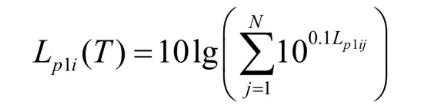 式中：Lpli（T）—靠近围护结构处室内N个声源i倍频带的叠加声压级，dB；Lplij—室内j声源i倍频带的声压级，dB；N—声源总数。预测结果表4.8  本项目噪声预测结果表由上表的预测结果可知，本项目东、西、南、北厂界昼间噪声预测值能够达到《工业企业厂界环境噪声排放标准》（GB12348-2008）中3类标准要求，因此项目运行对周边声环境的影响较小4.7.3环境监测与管理根据本项目运营期的噪声环境污染特点，企业应自觉接受当地生态环境部门的监督与管理。根据《排污单位自行监测技术指南总则》（HJ819-2017），本项目噪声污染物达标排放监测计划建议如下。表4.9  污染源与环境监测计划表4.8固体废物根据项目工程分析，本项目运营期产生的固体废物包括一般固体废物和危险固体废物。4.8.1源强及治理措施（1）生活垃圾本项目劳动定员10人，每人每天生活垃圾产生量按0.5kg/人·d计算，年工作300天，则产生垃圾量为1.5t/a。治理措施：生活垃圾集中分类收集后由环卫部门处置。（2）一般工业固体废物①分拣废物项目生产过程产生的分拣废物，根据《排放源统计调查产排污核算方法和系数手册》（环境部公告2021年第24号）中4220非金属废料和碎屑加工处理行业系数表中一般固体废物产生污系数为30kg/t-原料，根据企业提供的资料可知，本项目原料用量为2310t/a，则分拣废物产生量为69.3t/a，属于一般固体废物。治理措施：分拣废物集中袋装收集后外售。②除尘器收集废物本项目除尘器收集废物主要是废丝和布边角料颗粒和丝状物在滤网除尘设备和水雾除尘设备除尘过程中产生，产生量为0.283t/a。治理措施：建设单位定期清理滤网和水雾除尘箱，清理后的废物回用于生产。（3）危险废物①废活性炭本项目有机废气采用活性炭吸附，根据《简明通风设计手册》，“活性炭：有机废气=1:0.3”即1kg的活性炭可以吸附0.3kg的有机废气，本项目需活性炭处理有机废气量为0.302t/a，需要活性炭量为1.007t/a，活性炭一年更换两次，则本项目产生的废活性炭为1.007t/a×2=2.014t/a。治理措施：废活性炭属于危险废物，环评要求建设单位设置危废暂存间，将废活性炭暂存于危废暂存间，委托有资质单位处置。综上，本项目固体废物产生、处理与处置情况汇总如下表所示：表4.10  本项目固体废物产生与处置情况一览表4.8.2固体废物环境管理要求（1）生活垃圾的环境管理要求厂区内职工日常生活产生的生活垃圾，交由环卫部门统一清运。生活垃圾应采取袋装收集的方式处理。（2）一般固体废物环境管理要求①一般工业固体废物应执行《一般工业固体废物贮存和填埋污染控制标准》（GB18599-2020）中的有关规定，各类废物可分类收集、定点堆放在厂区内的一般固废暂存区，同时定期外运处置。②贮存场所应采取防止粉尘污染的措施，并采取防渗、防雨淋、防流散措施。贮存场所应按《环境保护图形标志固体废物贮存（处置）场》（GB15562.2-1995）及修改单设置环境保护图形标志。③产生工业固体废物的单位应当建立健全工业固体废物产生、收集、贮存、运输、利用、处置全过程的污染环境防治责任制度，建立工业固体废物管理台账，如实记录产生工业固体废物的种类、数量、流向、贮存、利用、处置等信息，实现工业固体废物可追溯、可查询，并采取防治工业固体废物污染环境的措施。综上所述，本项目固体废物去向明确，建设单位在严格落实本次评价提出的固废治理措施的前提下，不会对项目地及周边食品类企业、土壤和水环境造成二次污染。（3）危险废物环境管理要求1）收集环节本项目危险废物的收集主要指在危险废物产生节点将危险废物集中到适当的包装容器中或运输车辆上的活动。依据《危险废物收集贮存运输技术规范》（HJ2025-2012），本次评价提出以下环境管理要求：①危险废物的收集应根据危险废物产生的工艺特征、排放周期、危险废物特性、废物管理计划等因素制定收集计划。②危险废物的收集应制定详细的操作规程，内容至少应包括适用范围、操作程序和方法、专用设备和工具、转移和交接、安全保障和应急防护等。③危险废物收集和转运作业人员应根据工作需要配备必要的个人防护装备，如手套、防护镜、防护服、防毒面具或口罩等。④危险废物收集时应根据危险废物的种类、数量、危险特性、物理形态、运输要求等因素确定包装形式。⑤应根据收集设备、转运车辆以及现场人员等实际情况确定相应作业区域，同时要设置作业界限标志和警示牌。2）贮存环节各类废物在堆场内根据其性质实现分类堆放，并设置相关危险废物识别的标志，建立危废管理档案、台账，合法、安全、规范处置危废。根据现场勘察，本项目周边存在食品类企业，为防止危废暂存间使用过程对周边食品类企业和周边居民产生潜在风险，建设单位拟设置危险废物暂存间，有效容积5m2，该位置可保障项目危险废物储存和转运的全过程均与周边食品类企业和周边居民保持一定的距离且容积能满足本项目使用。其管理要求如下：①建立危险废物单独贮存场所，且贮存容器应耐腐蚀、耐压、密封，禁止混放不相容固体废物，禁止危险废物混入非危险废物中储存，并针对危险废物设置环境保护图形标志和警示标志。②危险废物贮存间应满足《危险废物贮存污染控制标准》（GB 18597-2023）的要求。贮存场所要防风、防雨、防晒，避开易燃、易爆危险品仓库，基础必须防渗，地面采用2mm厚高密度聚乙烯，或至少2mm厚的其他人工材料（环氧树脂漆或HDPE膜），渗透系数≤10-10cm/s。③贮存危险废物时按照危险废物的种类和特性进行分区贮存，每个贮存区域之间宜设置间隔，并设置防雨、防火、防雷、防扬尘装置。④危险废物贮存设施应配备通讯设备、照明设施和消防设施等。⑤危险废物贮存单位应建立危险废物贮存台账制度，做好危险废物出入库交接记录。3）运输环节本项目的运输过程主要指危险废物在内部转运到临时贮存设施时可能发生倾倒、撒漏到厂区地面或车间地面造成对土壤、地下水等的不利影响。为此，按照《危险废物收集贮存运输技术规范》（HJ2025-2012）的相关内容其管理要求如下：①危险废物内部转运应综合考虑厂区的实际情况确定转运路线，尽量避开办公区和生活区。②危险废物内部转运作业应采用专用的工具，危险废物内部转运应参照《危险废物收集 贮存 运输技术规范》（HJ2025-2012）做好危险废物厂内转运记录。③危险废物内部转运结束后，应对转运路线进行检查和清理，确保无危险废物遗失在转运路线上等。本项目危险废物产生位置和危险废物贮存设施距离极近，运输路线均在厂区内，厂区地面除绿化外均为硬化地面，危险废物在厂区内部运输不会对周围环境造成环境污染风险。4）委托处置环节本项目产生的危险废物拟交由有资质的单位处理。在选择处置单位时，应选择具有危险废物经营许可证，资质许可范围包含本项目产生的危险废物类别，能够提供专业收集、运输、贮存、处理处置及综合利用危险废物的企业，避免危险废物对环境的二次污染风险。在满足上述条件下，本项目危险废物交由有资质单位处理途径可行。综上所述，本项目固体废物去向明确合理、处置措施可行，建设单位在严格落实本次评价提出的固废治理措施的前提下，不会对周围的食品类企业和居民造成污染风险，不会对项目地及周边土壤和水环境造成二次污染。4.9土壤及地下水环境影响分析本项目租赁安康安贝斯玩具产业链孵化园有限公司现有标准厂房进行生产经营活动，厂房内地面已全部采用混凝土硬化，其他区域除绿化全部硬化。4.9.1污染物类型及污染途径本项目土壤、地下水污染源主要为危险废物暂存间，项目无生产废水产生，生活污水依托园区已建化粪池，化粪池已采取防渗措施。本项目对厂区内按照规范要求进行地面防渗，运营期不会对地下水和土壤产生不利影响。4.9.2环境保护措施为加强环境保护，预防项目运营期对土壤和地下水环境造成的影响，提出以下防控措施。①源头控制。运营期加强管理、定期对生产和设备检查和保养；②分区防渗。对危废暂存间进行重点防渗；生产区采取一般防渗；办公及其他区域采取简单防渗。表4.11  项目分区防渗方案一览表4.9.3措施的可行性分析本项目运营期为预防污染物因泄漏进入土壤和地下水环境，对其造成污染，拟采取源头控制和采取分区防渗的措施。对照《排污许可证申请与核发技术规范总则》（HJ942-2018）中“6.2.3 渗漏、泄漏防治措施要求”的相关内容，项目采取的分区防渗措施属于标准要求的“分区防控”，防治措施可行。4.10环境风险影响分析4.10.1环境风险识别和风险潜势初判根据《建设项目环境风险评价技术导则》（HJ169-2018）中附录C中的判定方式，计算所涉及的每种危险物质在厂界内的最大存在总量与其在《建设项目环境风险评价技术导则》（HJ 169-2018）附录B中对应临界量的比值Q。本项目只涉及一种危险物质时，计算该物质的总量与其临界量比值，即为Q本项目危险物质数量与临界量情况见下表。表4.12  项目危险物质数量与临界量情况表根据《建设项目环境风险评价技术导则》（HJ169-2018）评价工作等级划分见表4.8。表4.13  风险评价工作等级划分由上表可知，本项目Q值0.1646＜1，由此判断项目环境风险潜势为I。因此，最终确定本项目环境风险评价工作等级为简单分析。4.10.2环境风险分析本项目存在的环境风险事件为火灾事故和泄漏事故。泄漏事故：泄漏有事故泄漏和非事故泄漏两种。事故泄漏主要指自然灾害造成的泄漏，如地震、洪水等非人为因素，发生的可能性很低，最坏的情况是废水和厂区内现存的危险废物泄露至外环境，对厂区附近地表水、土壤造成一定程度的污染。非事故泄漏是指作业不当、维护管理不完善等人为因素造成的泄漏，相对容易发生。由于厂区内原辅材料和产品总储存量不大，局部泄漏量很少，在采取相关应急措施后其风险可控。项目一般工业固废和危险废物是专门的储存区和危废暂存间储存，且项目全区域都进行了硬化，发生泄漏的概率极小。火灾事故：本项目原料和产品均为PET材料，PET材料如遇明火可能导致火灾事故。火灾事故危害除热辐射等直接危害外，未完全燃烧的危险物质在高温下迅速挥发释放至大气，燃烧物质燃烧过程中则同时产生伴生和次生物质。由于部分碳不能被充分燃烧，可能会产生一定量的CO，加上燃烧后形成的浓烟，会对周围的大气环境造成一定的影响。此外，灭火过程中，还将产生消防废水。具体风险源后果分析见下表。表4.14  风险分析内容表4.10.3环境风险防范措施（1）危险废物贮存间风险防范措施企业应严格按照《危险废物贮存污染控制标准》（GB18597-2023）对危险废物贮存间进行设计和建设。地面采用2mm厚的环氧树脂漆或HDPE膜进行防腐、防渗处理，配置消防器材，确保发生泄漏事故时能及时处理。 （2）火灾风险防范措施①加强对可燃物质、易燃物质的安全管理，保证安全生产，保护环境，原辅料的贮存过程中必须按照国家《仓库防火安全管理规则》等规定做到安全贮存。②加强对原辅料的安全管理工作，做到专人管理、专人负责，原辅料的储存场所必须保持干燥，并有相应的防火安全措施。③加强设备维护保养，防止因摩擦引起杂质等燃烧，电气设备定期巡检等。④厂区配置消防设施并加强员工安全意识培训。4.10.4环境风险评价结论本项目存在一定环境风险，最大可信事故主要火灾风险事故和泄漏事故，项目严格落实上述措施，并加强防范意识，则项目运营期间发生风险事故和泄漏事故的概率较小，本项目的环境风险可接受。4.11环境管理4.11.1排污许可制度依据国务院办公厅关于印发《控制污染物排放许可制实施方案的通知》（国办发〔2016〕81号）、《排污许可管理办法（试行）》（生态环境部令第7号修改）、《关于做好环境影响评价制度与排污许可制衔接相关工作的通知》（环办环评〔2017〕84号）中相关要求，建设单位必须按期持证排污、按证排污，不得无证排污，及时申领排污许可证，对申请材料的真实性、准确性和完整性承担法律责任，承诺按照排污许可证的规定排污并严格执行；落实污染物排放控制措施和其他各项环境管理要求，确保污染物排放种类、浓度和排放量等达到许可要求；应当取得排污许可证而未取得的，不得排放污染物。经查《固定污染源排污许可分类管理名录（2019年版）》（生态环境部令第11号），本项目属于“三十七、废弃资源综合利用业42——金属废料和碎屑加工处理421，非金属废料和碎屑加工处理422——废弃电器电子产品、废机动车、废电机、废电线电缆、废塑料、废船、含水洗工艺的其他废料和碎屑加工处理”，应实施排污许可简化管理，环评要求建设单位应当在启动生产设施或发生实际排污之前进行排污许可证。4.11.2排污口规范化企业污染物排放口（源）及固体废物贮存、堆放场必须按照国家标准《环境保护图形标志-排放口（源）》（GB15562.1-1995）及《环境保护图形标志固体废物贮存（处置）场》（GB15562.2-1995）的规定，设置环境保护图形标志牌，详见下表。表4.15  排污口规范化要求一览表4.12环保投资本项目总投资105万元，环保投资17万元。环保投资占总投资的16.2%。项目环保设施（措施）及投资估算见下表。表4.16  本项目环保措施及投资估算一览表内容要素排放口（编号、名称）/污染源污染物项目污染物项目环境保护措施执行标准大气环境厂界废气无组织颗粒物、非甲烷总烃/有组织废气执行《合成树脂工业污染物排放标准》（GB31572-2015）表4要求、无组织废气执行《合成树脂工业污染物排放标准》（GB31572-2015）表9要求大气环境团粒废气排放口有组织颗粒物、非甲烷总烃滤网除尘+水雾除尘+活性炭吸附+一根15m高排气筒有组织废气执行《合成树脂工业污染物排放标准》（GB31572-2015）表4要求、无组织废气执行《合成树脂工业污染物排放标准》（GB31572-2015）表9要求地表水环境生产废水//循环使用/地表水环境生活污水COD、BOD5、SS、氨氮COD、BOD5、SS、氨氮生活污水依托园区已建化粪池，后排入恒口示范区污水处理厂进一步处理。/声环境设备噪声等效连续A声级等效连续A声级低噪声设备、基础减振、厂房隔声、加强管理等。厂界执行《工业企业厂界环境噪声排放标准》（GB12348-2008）中3类标准电磁辐射/////固体废物①生活垃圾集中收集后由环卫部门统一处置。②分拣废物集中收集后暂存于一般固废暂存区，定期外售。③除尘器收集废物定期清理回用于生产。④危险废物暂存在危废暂存间，委托有资质单位处理。①生活垃圾集中收集后由环卫部门统一处置。②分拣废物集中收集后暂存于一般固废暂存区，定期外售。③除尘器收集废物定期清理回用于生产。④危险废物暂存在危废暂存间，委托有资质单位处理。①生活垃圾集中收集后由环卫部门统一处置。②分拣废物集中收集后暂存于一般固废暂存区，定期外售。③除尘器收集废物定期清理回用于生产。④危险废物暂存在危废暂存间，委托有资质单位处理。①生活垃圾集中收集后由环卫部门统一处置。②分拣废物集中收集后暂存于一般固废暂存区，定期外售。③除尘器收集废物定期清理回用于生产。④危险废物暂存在危废暂存间，委托有资质单位处理。①生活垃圾集中收集后由环卫部门统一处置。②分拣废物集中收集后暂存于一般固废暂存区，定期外售。③除尘器收集废物定期清理回用于生产。④危险废物暂存在危废暂存间，委托有资质单位处理。土壤及地下水污染防治措施分区防渗。对生产区采取一般防渗；办公及其他区域采取简单防渗；危废暂存间采取重点防渗。分区防渗。对生产区采取一般防渗；办公及其他区域采取简单防渗；危废暂存间采取重点防渗。分区防渗。对生产区采取一般防渗；办公及其他区域采取简单防渗；危废暂存间采取重点防渗。分区防渗。对生产区采取一般防渗；办公及其他区域采取简单防渗；危废暂存间采取重点防渗。分区防渗。对生产区采取一般防渗；办公及其他区域采取简单防渗；危废暂存间采取重点防渗。生态保护措施/////环境风险防范措施火灾风险事故：加强易燃和可燃物质的安全管理，配置消防器材并加强员工安全意识培训等。火灾风险事故：加强易燃和可燃物质的安全管理，配置消防器材并加强员工安全意识培训等。火灾风险事故：加强易燃和可燃物质的安全管理，配置消防器材并加强员工安全意识培训等。火灾风险事故：加强易燃和可燃物质的安全管理，配置消防器材并加强员工安全意识培训等。火灾风险事故：加强易燃和可燃物质的安全管理，配置消防器材并加强员工安全意识培训等。其他环境管理要求①要求企业做好废气运行设施管理台账、例行监测台账等环保档案。②要求企业在项目建成投产，实际排污前，应根据《固定污染源排污许可分类管理目录》（2019年版），取得排污许可证，实行简化管理。③要求企业按照环评及排污许可证要求，落实厂区污染源例行监测计划。④要求企业做好厂内环境卫生管理，做到厂区、车间整洁。①要求企业做好废气运行设施管理台账、例行监测台账等环保档案。②要求企业在项目建成投产，实际排污前，应根据《固定污染源排污许可分类管理目录》（2019年版），取得排污许可证，实行简化管理。③要求企业按照环评及排污许可证要求，落实厂区污染源例行监测计划。④要求企业做好厂内环境卫生管理，做到厂区、车间整洁。①要求企业做好废气运行设施管理台账、例行监测台账等环保档案。②要求企业在项目建成投产，实际排污前，应根据《固定污染源排污许可分类管理目录》（2019年版），取得排污许可证，实行简化管理。③要求企业按照环评及排污许可证要求，落实厂区污染源例行监测计划。④要求企业做好厂内环境卫生管理，做到厂区、车间整洁。①要求企业做好废气运行设施管理台账、例行监测台账等环保档案。②要求企业在项目建成投产，实际排污前，应根据《固定污染源排污许可分类管理目录》（2019年版），取得排污许可证，实行简化管理。③要求企业按照环评及排污许可证要求，落实厂区污染源例行监测计划。④要求企业做好厂内环境卫生管理，做到厂区、车间整洁。①要求企业做好废气运行设施管理台账、例行监测台账等环保档案。②要求企业在项目建成投产，实际排污前，应根据《固定污染源排污许可分类管理目录》（2019年版），取得排污许可证，实行简化管理。③要求企业按照环评及排污许可证要求，落实厂区污染源例行监测计划。④要求企业做好厂内环境卫生管理，做到厂区、车间整洁。本项目符合国家和地方产业政策，选址符合《月河南岸片区总体设计》（2021-2035）规划布局要求，建成后与周边环境功能区划相符。项目在全面落实环评提出的各项环保措施的情况下，各项污染物均能达标排放，固体废物均能够合理处置，不会对周围的居民、大气环境、地表水环境、声环境、土壤环境等产生明显不利影响。从环境影响角度分析，项目建设可行。分类项目污染物名称现有工程排放量（固体废物产生量）①现有工程许可排放量②在建工程排放量（固体废物产生量）③本项目排放量（固体废物产生量）④以新带老削减量（新建项目不填）⑤本项目建成后全厂排放量（固体废物产生量）⑥变化量⑦废气颗粒物///0.165/0.165+0.165废气非甲烷总烃///0.482/0.482+0.482废水////////职工生活生活垃圾///1.5/1.5+1.5一般工业固体废物除尘器收集废物///0.2830.283+0.283一般工业固体废物分拣废物///69.3/69.3+69.3危险废物废活性炭///2.014/2.014+2.014